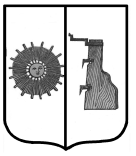                                              Новгородская областьБоровичский район АДМИНИСТРАЦИЯ  ЖЕЛЕЗКОВСКОГО СЕЛЬСКОГО ПОСЕЛЕНИЯПОСТАНОВЛЕНИЕ                                                   д.ЖелезковоОб утверждении плана мероприятий  по противодействию коррупции  в органах  местного самоуправления Железковского сельского поселения на 2023 годВ целях реализации пункта 5 раздела IV Национального плана противодействия коррупции, утвержденного Президентом Российской Федерации 31 июля 2008 года Пр-1568, п.5 Указа Губернатора Новгородской области от 13.01.2021 № 11 «Об утверждении плана противодействия коррупции в органах исполнительной власти Новгородской области на 2021-2023 годы» Администрация Железковского сельского поселения ПОСТАНОВЛЯЕТ:1. Утвердить прилагаемый план мероприятий по противодействию коррупции в органах местного самоуправления Железковского сельского поселения на 2023 год (далее План).2.  Контроль за выполнением постановления оставляю за собой.3. Опубликовать постановление в бюллетене «Официальный вестник Железковского сельского поселения» и разместить на официальном сайте Администрации Железковского сельского поселения.Глава  сельского поселения                                                         Т.А. Долотова        Утвержден            постановлением Администрации                             сельского поселения                              от 10.01.2023 г. № 1Планмероприятий по противодействию коррупции в органах местного самоуправления Железковского сельского поселения на 2023 год_________________________________________от 10.01.2023 г.№  1№ п/пНаименование мероприятияСрок                           выполненияИсполнитель12341.Организационные мероприятия1.Организационные мероприятия1.Организационные мероприятия1.Организационные мероприятия1.1.Обеспечение деятельности комиссии по противодействию коррупции в Администрации  сельского поселения, подготовка материалов к заседаниям и контроль за исполнением принятых ею решенийежеквартальноГлава сельского поселенияДолотова Т.А.1.2.Обеспечение деятельности комиссии по соблюдению требований к служебному поведению муниципальных служащих, замещающих должности муниципальной службы в Администрации сельского поселения, и урегулированию конфликта интересовпо мере необходимостиГлава сельского поселенияДолотова Т.А.1.3.Осуществление контроля за реализацией Плана по противодействию коррупции на 2023 год, в том числе путем мониторинга эффективности реализации мер по противодействию коррупции, предусмотренных Планомна постоянной основеГлава сельского поселенияДолотова Т.А.2.Антикоррупционные меры  при прохождении муниципальной службы в Администрации Железковского сельского поселения2.Антикоррупционные меры  при прохождении муниципальной службы в Администрации Железковского сельского поселения2.Антикоррупционные меры  при прохождении муниципальной службы в Администрации Железковского сельского поселения2.Антикоррупционные меры  при прохождении муниципальной службы в Администрации Железковского сельского поселения2.1.Взаимодействие с правоохрани-тельными органами в целях получения информации о лицах, претендующих на поступление на муниципальную службу в Администрацию сельского поселения, об их причастности к противоправной деятельностипри поступлении на муниципальную службуГлава сельского поселенияДолотова Т.А.Главный специалист администрации Белова Е.С.2.2.Обеспечение представления сведений о доходах, расходах, об имуществе и обязательствах имущественного характера лицами, замещающими должности муниципальной службы в Администрации сельского поселения, включенных в соответствующий переченьежегодноянварь-апрельГлава сельского поселенияДолотова Т.А.Главный специалист администрации Белова Е.С.12342.3.Осуществление анализа сведений о доходах, расходах, об имуществе и обязательствах имущественного характера, представленных лицами, замещающими должности муниципальной службы в Администрации сельского поселенияежегодномай-августГлава сельского поселенияДолотова Т.А.Главный специалист администрации Белова Е.С.2.4.Организация работы по обеспечению соблюдения муниципальными служащими Администрации сельского поселения ограничений, запретов и исполнению обязанностей, установленных в целях противодействия коррупции2023 годГлава сельского поселенияДолотова Т.А.Главный специалист администрации Белова Е.С.2.5.Проведение проверок в установленном порядке с применением соответствующих мер ответственности по случаям несоблюдения муниципальными служащими Администрации сельского поселения ограничений, запретов и неисполнения обязанностей, установленных в целях противодействия коррупциипри поступлении информацииГлава сельского поселенияДолотова Т.А.Главный специалист администрации Белова Е.С.2.6.Организация работы по ознаком-лению муниципальных служащих Администрации сельского поселе-ния с нормативными правовыми актами, регламентирующими воп-росы противодействия коррупции, с одновременным разъяснением положений указанных норматив-ных правовых актов, в том числе ограничений, касающихся получе-ния подарков, установления наказания за получение и дачу взятки, посредничество во взяточничестве в виде штрафов, кратных сумме взятки, увольнения в связи с утратой доверия, порядка проверки сведений, представлен-ных указанными лицами в соответствии с законодательством РФ о противодействии коррупции, с правоприменительной практикой по результатам вступивших в законную силу решений судов, арбитражных судов о признании недействительными ненорматив-ных правовых актов, незаконными решений и действий (бездействия) органов местного самоуправления, иных органов, организаций и их должностных лиц в целях выработки и принятия мер по предупреждению и устранению причин выявленных нарушенийежеквартальноГлава сельского поселенияДолотова Т.А.Главный специалист администрации Белова Е.С.2.7.Организация работы по соблюдению гражданами, замещавшими должности муниципальной службы в Администрации сельского поселения, ограничений при заключении ими после увольнения с муниципальной службы трудового договора и (или) гражданско-правового договора в случаях, предусмотренных статьей 12 Федерального закона от 25 декабря 2008 года № 273-ФЗ «О противодействии коррупции»2022 годГлава сельского поселенияДолотова Т.А.Главный специалист администрации Белова Е.С.2.8.Организация работы по размещению сведений о доходах, расходах, об имуществе и обязательствах имущественного характера лиц, замещающих муниципальные должности, для которых федеральными законами не предусмотрено иное, муници-пальных служащих Администрации сельского поселения на офици-альном сайте Администрации сельского поселения в информа-ционно-телекоммуникационной сети «Интернет» в соответствии с законодательством, муниципальными нормативными правовыми актамив течение 14 рабочих дней со дня истечения срока, установленного для подачи указанных сведенийГлавный специалист администрации Белова Е.С.2.9.Организация принятия мер по повышению эффективности контроля за соблюдением лицами, замещающими должности муниципальной службы, требований законодательства Российской Федерации о противодействии коррупции, касающихся предотвращения и урегулирования конфликта интересов, в том числе за привлечением таких лиц к ответственности в случае их несоблюденияв течение годаГлава сельского поселенияДолотова Т.А.Главный специалист администрации Белова Е.С.2.10.Осуществление мер по повышению эффективности кадровой работы, в части касающихся ведения личных дел лиц, замещающих муниципальные должности и должности муниципальной службы, в том числе контроля за актуализацией сведений, содержащихся в анкетах, представляемых при назначении на указанные должности и поступлении на такую службу, об их родственниках и свойственниках в целях выявления конфликта интересовв течение годаГлава сельского поселенияДолотова Т.А.Главный специалист администрации Белова Е.С.12343.Антикоррупционная экспертиза нормативных правовых актов и проектов нормативных правовых актов. Устранение коррупциогенных факторов, препятствующих созданию благоприятных условий для привлечения инвестиций, необоснованных запретов и ограничений3.Антикоррупционная экспертиза нормативных правовых актов и проектов нормативных правовых актов. Устранение коррупциогенных факторов, препятствующих созданию благоприятных условий для привлечения инвестиций, необоснованных запретов и ограничений3.Антикоррупционная экспертиза нормативных правовых актов и проектов нормативных правовых актов. Устранение коррупциогенных факторов, препятствующих созданию благоприятных условий для привлечения инвестиций, необоснованных запретов и ограничений3.Антикоррупционная экспертиза нормативных правовых актов и проектов нормативных правовых актов. Устранение коррупциогенных факторов, препятствующих созданию благоприятных условий для привлечения инвестиций, необоснованных запретов и ограничений3.1.Обеспечение проведения в установленном порядке антикоррупционной экспертизы при разработке проектов нормативных  правовых актов Администрации  актов  сельского поселенияежеквартальноГлава сельского поселенияДолотова Т.А.Главный специалист администрации Белова Е.С.4.Антикоррупционный мониторинг4.Антикоррупционный мониторинг4.Антикоррупционный мониторинг4.Антикоррупционный мониторинг4.1.Подготовка отчета о состоянии коррупции и реализации мер по противодействию коррупции в сельском поселении с последующим заслушиванием на плановом заседании комиссии по противодействию коррупции ежегодно до 01 апреляГлава сельского поселенияДолотова Т.А.Главный специалист администрации Белова Е.С.4.2.Проведение мониторинга доступности и качества предоставления муниципальных (государственных) услуг на территории сельского поселенияежегодно январьГлавный специалист администрации Белова Е.С.5.Антикоррупционное образование, пропаганда. Формирование в обществе нетерпимости к коррупционному поведению, создание условий для обеспечения участия институтов гражданского общества в противодействии коррупции5.Антикоррупционное образование, пропаганда. Формирование в обществе нетерпимости к коррупционному поведению, создание условий для обеспечения участия институтов гражданского общества в противодействии коррупции5.Антикоррупционное образование, пропаганда. Формирование в обществе нетерпимости к коррупционному поведению, создание условий для обеспечения участия институтов гражданского общества в противодействии коррупции5.Антикоррупционное образование, пропаганда. Формирование в обществе нетерпимости к коррупционному поведению, создание условий для обеспечения участия институтов гражданского общества в противодействии коррупции5.1.Организация обучения муници-пальных служащих, впервые поступивших на муниципальную службу для замещения должностей, включенных в перечни, установленные нормативными правовыми актами Администрации сельского поселения по образова-тельным программам в области противодействия коррупциив течение первого года прохождения муниципальной службыГлава сельского поселенияДолотова Т.А.Главный специалист администрации Белова Е.С.5.2.Организация проведения учебы с муниципальными служащими сельского поселения, посвященного вопросам нормо-творчества, антикоррупционной экспертизы нормативных правовых актов, проектов нормативных правовых актов и иным вопросам в сфере противодействия коррупциив течение годаГлавный специалист администрации Белова Е.С.5.3.Размещение на официальном сайте Администрации сельского поселения в информационно-телекоммуникационной сети «Интернет» информации о деятельности комиссии по противодействию коррупции в сельском поселенииежеквартальноГлавный специалист администрации Белова Е.С.12345.4.Использование специального программного обеспечения «Справки БК» всеми лицами, претендующими на замещение должностей или замещающими должности, осуществление полномочий по которым влечет за собой обязанность представлять сведения о своих доходах, расходах, об имуществе и обязательствах имущественного характера, о доходах, расходах, об имуществе и обязательствах имущественного характера своих супругов и несовершеннолетних детей, при заполнении справок о доходах, расходах, об имуществе и обязательствах имущественного характерапри представлении сведенийГлавный специалист администрации Белова Е.С.Размещение на официальном сайте Администрации сельского поселения в информационно-телекоммуникационной сети «Интернет» информации о результатах рассмотрения комиссией по соблюдению требований к служебному поведению и урегулированию конфликта интересов по фактам несоблюдения служебного поведения, возникновения конфликта интересов, несоблюдения обязанностей, ограничений и запретов в отношении лиц, замещающих муниципальные должности, должности муниципальной службыежеквартальноГлавный специалист администрации Белова Е.С.Подготовка информации об изменениях законодательства о противодействии коррупции, ее размещение на официальном сайте Администрации сельского поселения в информационно-телекоммуникационной сети «Интернет»по мере необходимостиГлава сельского поселенияДолотова Т.А.Главный специалист администрации Белова Е.С.6.Оптимизация и конкретизация полномочий органов местного самоуправления6.Оптимизация и конкретизация полномочий органов местного самоуправления6.Оптимизация и конкретизация полномочий органов местного самоуправления6.Оптимизация и конкретизация полномочий органов местного самоуправления6.1.Осуществление оценки эффективности применения административных регламентов муниципальных услуг, предоставляемых Администрацией сельского поселенияЕжегодно                    июнь декабрьГлавный специалист администрации Белова Е.С.12347.Обеспечение добросовестности, открытости, добросовестной конкуренции и объективности в сфере закупок товаров, работ, услуг для обеспечения муниципальных нужд7.Обеспечение добросовестности, открытости, добросовестной конкуренции и объективности в сфере закупок товаров, работ, услуг для обеспечения муниципальных нужд7.Обеспечение добросовестности, открытости, добросовестной конкуренции и объективности в сфере закупок товаров, работ, услуг для обеспечения муниципальных нужд7.Обеспечение добросовестности, открытости, добросовестной конкуренции и объективности в сфере закупок товаров, работ, услуг для обеспечения муниципальных нужд7.1.Осуществление контроля в сфере закупок в отношении заказчиков, контрактных служб, контрактных управляющих, комиссий по осуществлению закупок и их членов, уполномоченных органов, уполномоченных учреждений при осуществлении закупок для обеспечения нужд сельского поселенияежеквартальноГлава сельского поселенияДолотова Т.А.Главный специалист администрации Белова Е.С.7.2.Организация контроля за выполнением заключенных контрактов в сфере закупок товаров, работ, услуг для обеспечения муниципальных нуждежеквартальноГлава сельского поселенияДолотова Т.А.Главный специалист администрации Белова Е.С.8.Совершенствование системы учета муниципального имущества и оценки его использования8.Совершенствование системы учета муниципального имущества и оценки его использования8.Совершенствование системы учета муниципального имущества и оценки его использования8.Совершенствование системы учета муниципального имущества и оценки его использования8.1.Осуществление оценки эффектив-ности распоряжения и управления имуществом сельского поселения  по результатам проверок фактического наличия, использования по назначению и сохранности имущества сельского поселенияежегодно июнь, 
декабрьГлава сельского поселенияДолотова Т.А.Служащий 1 категориисельского поселения Сергеева Л.В.8.2.Принятие мер по обеспечению учета и сохранности имущества, находящегося в собственности сельского поселения и осуществление проверок его эффективного использованияежегодноГлава сельского поселенияДолотова Т.А.Служащий 1 категориисельского поселения Сергеева Л.В.9.Иные меры по профилактике коррупции и повышению эффективности противодействия коррупции9.Иные меры по профилактике коррупции и повышению эффективности противодействия коррупции9.Иные меры по профилактике коррупции и повышению эффективности противодействия коррупции9.Иные меры по профилактике коррупции и повышению эффективности противодействия коррупции9.1.Проведение работы по ведению базы данных об обращениях граждан и организаций по фактам коррупцииежеквартальноГлавный специалист администрации Белова Е.С.10.Меры противодействия коррупции в границах сельского поселения10.Меры противодействия коррупции в границах сельского поселения10.Меры противодействия коррупции в границах сельского поселения10.Меры противодействия коррупции в границах сельского поселения10.1.Формирование в обществе нетерпимости к коррупционному поведениюна постоянной  основеГлава сельского поселения Долотова Т.АГлавный специалист администрации Белова Е.С.123410.2.Активизация антикоррупционного просвещения гражданна постоянной  основеГлава сельского поселения Долотова Т.А.Главный специалист администрации Белова Е.С.10.3.Активное участие гражданского общества в противодействии коррупциина постоянной  основеГлава сельского поселения Долотова Т.АГлавный специалист администрации Белова Е.С.10.4.Публичность и открытость деятельности Администрации сельского поселенияна постоянной  основеГлава сельского поселения Долотова Т.А